لیستى وانە سەربارەکانى خويندنى مانگى : 4/2023   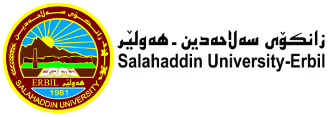 کۆى کاتژمێرەکانى نیساب : کۆى کاتژمێرەکانى سەربار :کۆى گشتى:04:3005:3003:3004:3002:3003:3001:3002:3001:0001:3012:0001:0011:0012:0010:0011:0009:0010:00کاتژمێررۆژشەممەیەک شەممەArchitecture Design 4thArchitecture Design 4thArchitecture Design 4thArchitecture Design 4thArchitecture Design 4thدوو شەممەسێ شەممەچوار شەممەArchitecture Design 4thArchitecture Design 4thArchitecture Design 4thArchitecture Design 4thArchitecture Design 4thپێنج شەممەکۆىپراکتیکى و تیۆرىپراکتیکىتیۆرىبەرواررۆژکۆىپراکتیکى و تیۆرىپراکتیکىتیۆرىبەرواررۆژشەممەشەممە4/9یەک شەممە4/2یەک شەممە5414/10دوو شەممە5414/3دوو شەممە4/11سێ شەممە4/4سێ شەممە4/12چوار شەممە4/5چوار شەممە5504/13پێنج شەممە5504/6پێنج شەممەپرۆژەپرۆژەسەرپەرشتىخوێندنى باڵاسەرپەرشتىخوێندنى باڵا10کۆى گشتى10کۆى گشتىکۆىپراکتیکى و تیۆرىپراکتیکىتیۆرىبەرواررۆژکۆىپراکتیکى و تیۆرىپراکتیکىتیۆرىبەرواررۆژشەممەشەممە4/23یەک شەممە4/16یەک شەممە4/24دوو شەممە5414/17دوو شەممە4/25سێ شەممە4/18سێ شەممە4/26چوار شەممە4/19چوار شەممە5504/27پێنج شەممە4/20پێنج شەممەپرۆژەپرۆژەسەرپەرشتىخوێندنى باڵاسەرپەرشتىخوێندنى باڵا5کۆى گشتى5کۆى گشتىڕاگرسەرۆکى بەشمامۆستاى وانەپ.د.شكر قرني عزيزپ.ی.د.صلاح الدين ياسين بابير .د.مهند جورج رسام